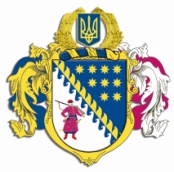 ДНІПРОПЕТРОВСЬКА ОБЛАСНА РАДАVІI СКЛИКАННЯПостійна комісія обласної ради з питань науки, освіти, сім’ї та молоді. Дніпро, пр. Поля, 2П Р О Т О К О Л   № 20засідання постійної комісії ради20 червня 2018 року14-00 год.Усього членів комісії:		 5 чол.Присутні:                   		 4 чол. Відсутні:                     		 1 чол.Присутні: Сиченко В.В., Дацько Т.Ф., Прохоренко В.А., Щокін В.П.Відсутні: Юнкевич О.О.У роботі комісії взяли участь:ШЕБЕКО Т.І. – директор департаменту фінансів облдерж-адміністрації; ЛИТВИНЕНКО Н.В. – заступник директора департаменту освіти і науки облдержадміністрації; ДЕМУРА А.Л. – заступник директора департаменту освіти і науки облдержадміністрації; ЯЦУК В.М. – заступник начальника управління молоді і спорту облдержадміністрації; МОГИЛА Ю.М. – помічник-консультант депутата обласної ради;ОХОТА Н.В. – начальник відділу розвитку освітньої галузі управління з питань гуманітарної, соціально-культурної сфери та освіти виконавчого апарату обласної ради;ІВАНЧЕНКО І.І. – головний спеціаліст відділу розвитку освітньої галузі управління з питань гуманітарної, соціально-культурної сфери та освіти виконавчого апарату обласної ради;ВАСИЛЕГА І.Д. – в.о. директора КВНЗ „Дніпровський педагогічний коледж” ДОР”;КРИВОГУЗ С.А. – директор КП „Молодіжний центр міжнародного партнерства, позашкільної та неформальної освіти ,,Освіторіум” ДОР”;ДЬЯЧЕНКО С.В. – голова комісії з реорганізації КЗ „Дніпро-петровський дитячо-юнацький центр міжнародного співробітництва” ДОР”;КАЛІНІЧЕНКО Л.В. – голова Верхньодніпровської міської об’єднаної територіальної громади;ЯКИМЕНКО С.В. – заступник голови Верхньодніпровської районної ради.Головував: голова постійної комісії Сиченко В.В. Порядок денний:1. Про рекомендацію до складу секретаріату тринадцятої сесії Дніпропетровської обласної ради VІІ скликання.2. Про внесення змін до рішення обласної ради від 01 грудня            2017 року № 268-11/VІІ „Про обласний бюджет на 2018 рік”.3. Про розгляд листа першого заступника голови обласної ради по виконавчому апарату Жадана Є.В.4. Про ситуацію щодо виплати заробітної плати колишнім співробітникам КЗВО „Дніпровський педагогічний коледж” ДОР”.5. Про реорганізацію КП ,,Молодіжний центр міжнародного партнерства, позашкільної та неформальної освіти ,,Освіторіум” Дніпропетровської обласної ради” в комунальний заклад ,,Молодіжний центр міжнародного партнерства, позашкільної та неформальної освіти ,,Освіторіум” Дніпропетровської обласної ради”.6. Різне.СЛУХАЛИ: 1. Про рекомендацію до складу секретаріату тринадцятої сесії Дніпропетровської обласної ради VІІ скликання.Інформація: Сиченка В.В. ВИРІШИЛИ: 1. Рекомендувати до складу секретаріату тринадцятої сесії Дніпропетровської обласної ради VІІ скликання Сиченка В.В.Результати голосування:за 		 – 4проти	 	 – 0утримались – 0усього 	 – 4СЛУХАЛИ: 2. Про внесення змін до рішення обласної ради від               01 грудня 2017 року № 268-11/VІІ „Про обласний бюджет на 2018 рік”.Інформація: Сиченка В.В. Виступили: Шебеко Т.І., Дацько Т.Ф., Щокін В.П.           ВИРІШИЛИ: 1. Інформацію голови постійної комісії обласної ради з питань науки, освіти, сім’ї та молоді Сиченка В.В. щодо внесення змін до рішення обласної ради від 01 грудня 2017 року № 268-11/VІІ „Про обласний бюджет на               2018 рік” взяти до відома.Результати голосування:за 		 – 4проти	 	 – 0утримались – 0усього 	 – 4СЛУХАЛИ: 3. Про розгляд листа першого заступника голови обласної ради по виконавчому апарату Жадана Є.В.Інформація: Сиченка В.В. Виступили: Щокін В.П., Дацько Т.Ф., Прохоренко В.А.ВИРІШИЛИ: 1. Інформацію голови постійної комісії обласної ради з питань науки, освіти, сім’ї та молоді Сиченка В.В. щодо розгляду листа першого заступника голови обласної ради по виконавчому апарату Жадана Є.В.  взяти до відома.2. За підсумками розгляду, комісія не рекомендує винесення питання щодо призначення директора КЗ „Дніпропетровський коледж культури і мистецтв” ДОР” на сесію обласної ради 22.06.2018 р. оскільки необхідні додаткові роз’яснення щодо законності організації та проведення конкурсу на заміщення вакантної посади директора. Звернутись за відповідними роз’ясненнями до управління правового забезпечення діяльності обласної ради, управління культури, національностей та релігій облдержадміністрації, а також департаменту освіти і науки облдержадміністрації.Результати голосування:за 		 – 4проти	 	 – 0утримались – 0усього 	 – 4СЛУХАЛИ: 4. Про ситуацію щодо виплати заробітної плати колишнім співробітникам КЗВО „Дніпровський педагогічний коледж” ДОР”.Інформація: Сиченка В.В. Виступили: Василега І.Д., Литвиненко Н.В.ВИРІШИЛИ: 1. Інформацію голови постійної комісії обласної ради з питань науки, освіти, сім’ї та молоді Сиченка В.В. щодо ситуації з виплати заробітної плати колишнім співробітникам КЗВО „Дніпровський педагогічний коледж” ДОР” взяти до відома.Результати голосування:за 		 – 4проти	 	 – 0утримались – 0усього 	 – 45. Про реорганізацію КП ,,Молодіжний центр міжнародного партнерства, позашкільної та неформальної освіти ,,Освіторіум” Дніпропетровської обласної ради” в комунальний заклад ,,Молодіжний центр міжнародного партнерства, позашкільної та неформальної освіти ,,Освіторіум” Дніпропетровської обласної ради”.Інформація: Сиченка В.В. Виступили: Кривогуз С.А., Дьяченко С.В. ВИРІШИЛИ: 1. Інформацію голови постійної комісії обласної ради з питань науки, освіти, сім’ї та молоді Сиченка В.В. щодо реорганізації КП ,,Молодіжний центр міжнародного партнерства, позашкільної та неформальної освіти ,,Освіторіум” Дніпропетровської обласної ради” в комунальний заклад ,,Молодіжний центр міжнародного партнерства, позашкільної та неформальної освіти ,,Освіторіум” Дніпропетровської обласної ради” взяти до відома.2. Підтримати та рекомендувати обласній раді винесення питання на розгляд сесії щодо реорганізації комунального підприємства ,,Молодіжний центр міжнародного партнерства, позашкільної та неформальної освіти ,,Освіторіум” Дніпропетровської обласної ради” шляхом перетворення в комунальний заклад ,,Молодіжний центр міжнародного партнерства, позашкільної та неформальної освіти ,,Освіторіум” Дніпропетровської обласної ради”.Результати голосування:за 		 – 4проти	 	 – 0утримались – 0усього 	 – 4СЛУХАЛИ: 6. Щодо стану утримання закладів освіти, розташованих на території Верхньодніпровської міської об’єднаної територіальної громади.  Інформація: Сиченка В.В. Виступили: Калініченко Л.В., Якименко С.В., Шебеко Т.І. ВИРІШИЛИ: 1. Інформацію голови постійної комісії обласної ради з питань науки, освіти, сім’ї та молоді Сиченка В.В. щодо стану утримання закладів освіти, розташованих на території Верхньодніпровської міської об’єднаної громади, взяти до відома.2. Рекомендувати Верхньодніпровській районній раді, Верхньодніпровській районній державній адміністрації підтримати пропозиції голови Верхньодніпровської міської об’єднаної територіальної громади стосовно фінансової підтримки закладів освіти, розташованих на території зазначеної громади. Голова комісії							В.В. СИЧЕНКОСекретар комісії							В.А. ПРОХОРЕНКО